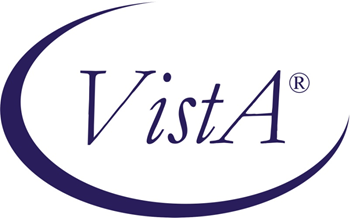 Scheduling V. 5.3Primary Care Management Module(PCMM)Installation GuidePatch SD*5.3*607Revision HistoryTable of Contents1 Introduction	12 Pre Installation	23 Installation Activities	33.1 Manual Installation Steps	33.2 Configure Run-Time Parameters	3IntroductionThis guide provides details on the preparation for and installation of Patch SD*5.3*607 to the PCMM software. It includes instructions on the installation of the Client software (PCMM GUI).This patch provides updates to the PCMM GUI only. There are no changes to any VISTA applications.Pre InstallationThe workstation must have one of the following operating systems.MS Windows XPMS Windows 7Each workstation should be networked into your VISTA Server through a local area network. The RPC Broker’s RPC Broker Test should have successfully run on each client workstation.Windows 7 workstation must have the following Windows Update installed:Windows Update KB917607Minimum screen resolution for optimal use is 1280 x 800. Resolutions below this will cause some parts of PCMM to not be visible.Installation ActivitiesManual Installation StepsEXTRACT THE FILES:  Once you receive the PCMM_GUI_1_3_0_28.zip file, save it to your hard drive in a directory of your choice (for example C:\Users\XXXXXXXX\Documents\PCMM_607). Then double click on the PCMM_GUI_1_3_0_28.zip file and extract the files to the directory you would like the PCMM GUI to be run from.   VALIDATE FILES:  Check to make sure you have the following files in the directory/folder listed above:  PCMM.exe, PCMM.hlp, SD_53_607IG.doc, SD_53_607IG.pdf, and PCMM.GID. PCMM.exe, PCMM.GID, and PCMM.hlp must be located in the same directory in order for the PCMM Help File to load properly.CREATE A SHORTCUT:  Once the files are unzipped (extracted), go to that directory and right click the mouse on the executable (PCMM.exe) file, and click Create Shortcut. Drag that shortcut to your desktop.Configure Run-Time ParametersENTER THE RUN-TIME PARAMETERS IN THE SHORTCUT:  Right-click on the PCMM shortcut, and click Properties. In the “Target” box it will have the location of the PCMM.exe (for example C:\Users\XXXXXX\Documents \PCMM_607\PCMM.exe). Click the mouse in the empty space after C:\Users\XXXXXX\Documents \PCMM_607\PCMM.exe and press the space bar to add a space after the C:\Users\XXXXXX\Documents \PCMM-607\PCMM.exe and then enter s= then the IP address, a space and then p= followed by the port you are connecting to. For example, the Target area of the shortcut should look like the following:C:\Users\XXXXXX\Documents\PCMM_607\PCMM.exe s=10.4.229.50 p=9573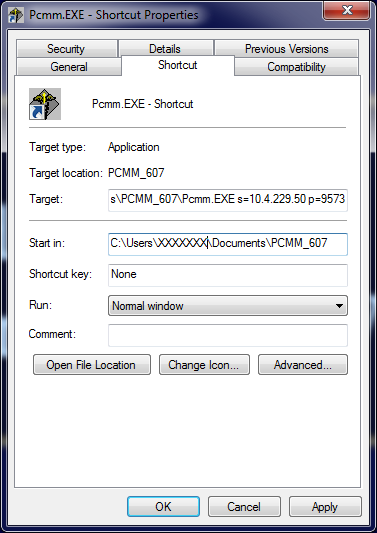 SAVE THE SHORTCUT PARAMETERS:  Click OK to save the shortcut settings.RUN PCMM GUI USING THE SHORTCUT:  Double click the shortcut to run the PCMM GUI and verify connection to server.DateVersionDescriptionAuthor1/20141.00Baseline first published copyREDACTED